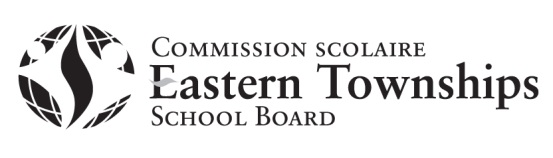 RAPPORT D’INCIDENT POUR LES EMPLOYÉSINCIDENT REPORT FOR EMPLOYEESVeuillez faire parvenir ce formulaire au service des ressources humainesPlease forward this form to the Human Resources DepartmentNOM / NAMEPRÉNOM / GIVEN NAMELIEU DE TRAVAIL / PLACE OF WORKEMPLOI / JOB TITLEtéléphone / telephoneDATE DE L’INCIDENT / DATE OF INCIDENT (YYYY/MM/DD)HEURETIME OF INCIDENTHEURETIME OF INCIDENTTémoins / witnesses(Nom & Tél.: Name & number)PREMIER INCIDENT/FIRST INCIDENT   OUI / YES              NON/NOdécrire les circonstances entourant l'événement / describe the circumstances surrounding the eventdécrire les circonstances entourant l'événement / describe the circumstances surrounding the eventdécrire les circonstances entourant l'événement / describe the circumstances surrounding the eventdécrire les circonstances entourant l'événement / describe the circumstances surrounding the eventorigine / source   ÉlÈve / student   Parent – famille / parent – family   Personnel / staff member   autre / other: _____________________________   administration (sauter la section pour         l’administration et envoyer auX rh / Skip administration section and send to HRorigine / source   ÉlÈve / student   Parent – famille / parent – family   Personnel / staff member   autre / other: _____________________________   administration (sauter la section pour         l’administration et envoyer auX rh / Skip administration section and send to HRlieu / location   salle de classE / classroom   corridor/ hallway   escalier / stairway   extérieur / outside   SECRÉTARIAT / office   autre / other: __________________________dEscription de l’incident / description of the incidentdEscription de l’incident / description of the incidentdEscription de l’incident / description of the incidentdEscription de l’incident / description of the incidentphysique / physical      pousser-bousculer / pushing - shoving      Égratigner /scratching      morSure / biting      lancer un objet / throwing an object      être frappé / being hit      AUTRE / OTHER: __________________________physique / physical      pousser-bousculer / pushing - shoving      Égratigner /scratching      morSure / biting      lancer un objet / throwing an object      être frappé / being hit      AUTRE / OTHER: __________________________psychologique / psychological      par écrit/ in writting      vIOLENCE VERBALE / VERBAL ABUSE      intimidation      menace / threats      contre la dignité / against the dignity of        individual      AUTRE / OTHER: _________________________mesures prises À la suite de l’incident / actions taken after the incidentsi vous avez subi une blessure, veuillez complÉter le FORMULAIRE D’ACCIDENT, D’INCIDENT ET DE MALADIE PROFESSIONNELLEif you have been physically injured, please compLete the ACCIDENT, INCIDENT & OCCUPATIONAL DISEASE REPORT FORMsi vous avez subi une blessure, veuillez complÉter le FORMULAIRE D’ACCIDENT, D’INCIDENT ET DE MALADIE PROFESSIONNELLEif you have been physically injured, please compLete the ACCIDENT, INCIDENT & OCCUPATIONAL DISEASE REPORT FORMsi vous avez subi une blessure, veuillez complÉter le FORMULAIRE D’ACCIDENT, D’INCIDENT ET DE MALADIE PROFESSIONNELLEif you have been physically injured, please compLete the ACCIDENT, INCIDENT & OCCUPATIONAL DISEASE REPORT FORMsi vous avez subi une blessure, veuillez complÉter le FORMULAIRE D’ACCIDENT, D’INCIDENT ET DE MALADIE PROFESSIONNELLEif you have been physically injured, please compLete the ACCIDENT, INCIDENT & OCCUPATIONAL DISEASE REPORT FORMsignature & date(employé / employee)     j’authorise mon employeur à partager ce formulaire avec mon syndicat local / I give permission to my        employer to share this form with my union.Signature:	Date:     j’authorise mon employeur à partager ce formulaire avec mon syndicat local / I give permission to my        employer to share this form with my union.Signature:	Date:     j’authorise mon employeur à partager ce formulaire avec mon syndicat local / I give permission to my        employer to share this form with my union.Signature:	Date:à compléter par l'administration / to be completed by the administrationà compléter par l'administration / to be completed by the administrationà compléter par l'administration / to be completed by the administrationà compléter par l'administration / to be completed by the administrationabsence due à l'incident / absence due to incident                                                                             oui / yes                      non / no absence due à l'incident / absence due to incident                                                                             oui / yes                      non / no absence due à l'incident / absence due to incident                                                                             oui / yes                      non / no absence due à l'incident / absence due to incident                                                                             oui / yes                      non / no commentaires du supérieur immédiat / immediate supervisor’s commentsnom / nameécole / school / centreSIGNATURE & DATESignature :                                                                                                                             Date :Signature :                                                                                                                             Date :Signature :                                                                                                                             Date :